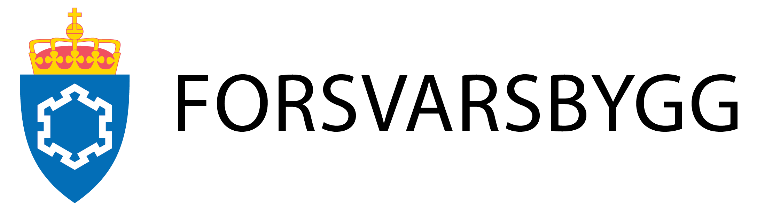 Beskrivelse av oppdragetTidsfristerBrøyting skal utføres ved oppnådd snødybde alle dager inkludert helge og høytidsdager.Brøyting skal skje før oppstart av arbeidsdag for veier og parkeringsplasser, forventet klart til kl. 0700.Brøyting skal skje etter fagmessig god standard for å sikre gode forhold på avtaleområdet.Krav til leveransen
Området som skal brøytes og strøs angis på enkel kartskisse på befaringsdagen.Brøyting starter ved snødybde: Brøytingen skal skje uoppfordret ved snødybde 5 cm på området Lille Gråkallen, og 10 cm fra Blomstertjønna og opp til Gråkallen.Strømiddel: 4-8 mm strøsingelStrøing skal skje på alle områder avtalen dekker slik at det er forsvarlig å forflytte seg med normal vinterbekledning for personell eller piggfrie dekk på kjøretøy. Strøing skal skje etter fagmessig god standard for å sikre gode forhold på avtaleområdet.Feiing: Feiing av alle områder inkludert bortkjøring skal være gjennomført innen 15. mai hvert år.Krav til utstyrDet kreves at leverandøren freser bort snøen for å sikre tilstrekkelig sikt over brøytekanter, og for å få snøen langt nok unna slik at man opprettholder veibredde. Grøfter ryddes klare før snøsmelting starter.TilleggsoppdragDet vil i noen tilfeller, avhengig av aktivitet, være behov for ekstra brøyte-/strøoppdrag. Leverandøren må i slike tilfeller kunne stille alle dager inkludert helger og bevegelige helligdager. Dette skal utføres av leverandøren på bestilling og skal faktureres i henhold til priser for medgått tid og materiell i prisskjema.Døgnmulkt eller erstatning for forsinkelse og mangelfull leveranseHvis det ikke foreligger særlig grunn for at det ikke er brøytet innenfor gitte tidsrammer vil mulkten på forsinkelse utgjøre kr. 5 000,- per gang. Før motfaktura effektiviseres skal kontraktspart ha mulighet til å uttale seg i saken.  Hvis oppdragsgiver må rekvirere andre til brøyting av områder vil brøyteentreprenøren faktureres oppdragsgivers faktiske utgifter. Før andre aktører rekvireres skal kontraktspart normalt sett ha mulighet til å uttale seg i saken. Dette gjøres ved oppringing til kontraktsansvarlig hos brøyteentreprenør. Ved manglende svar bortfaller retten til å uttale seg.Konkurransegrunnlag - Del III
Vedlegg KLeveransekrav for Gråkallen, Trondheim kommune
Forsvarsbygg Eiendomsforvaltning 
Region MidtSesong 2018-2020 + (2021+2022)Ephorte: 2018/xxxx